Ysgol y Felin www.yfelin.amdro.org.uk                       admin@yfelin.ysgolccc.cymru                 @ysgolyfelin  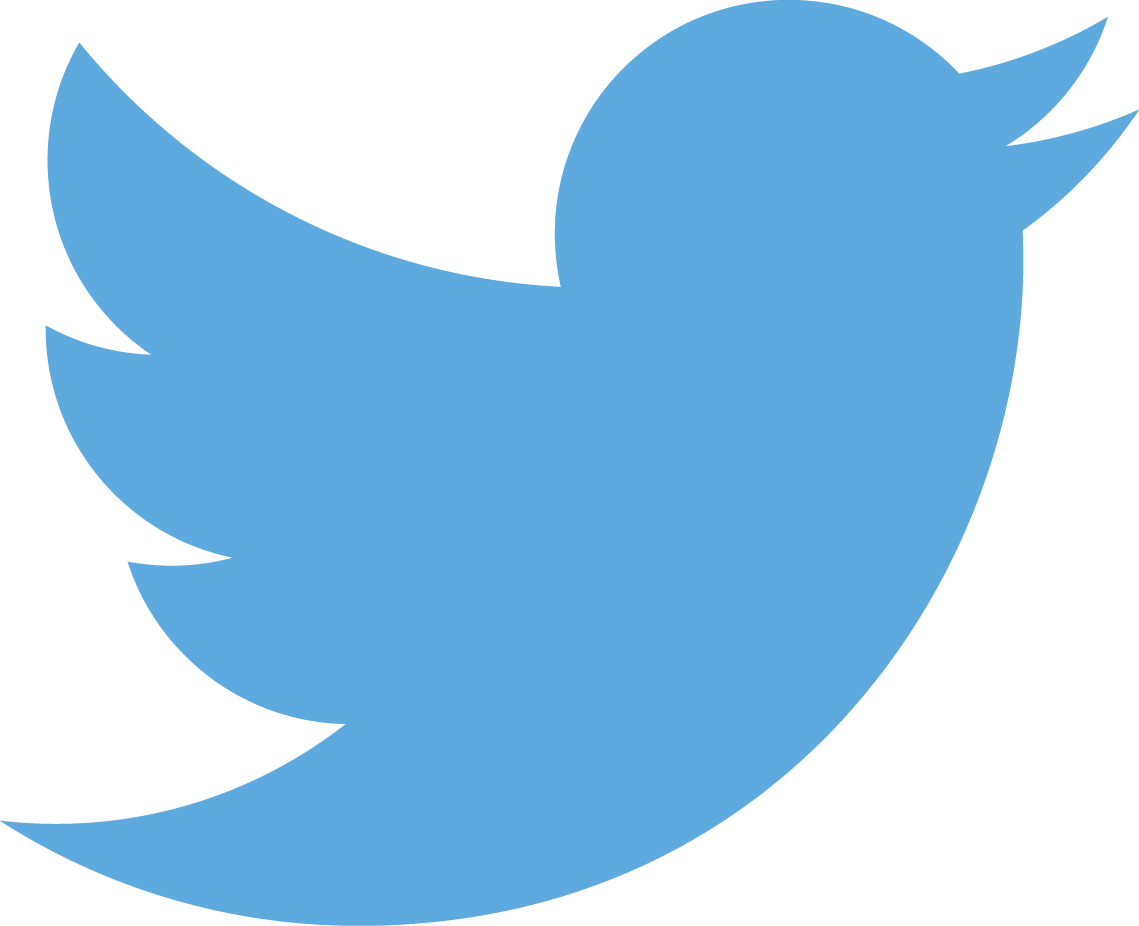 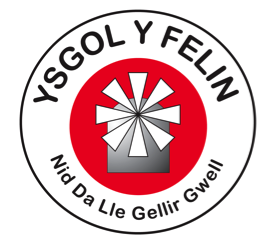 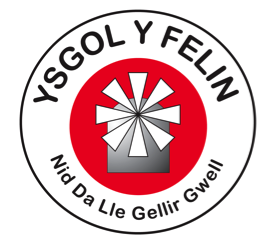 Pennaeth / Headteacher					    Ynyswen,										    Felinfoel,Mrs H. Wynne					              Llanelli.							             SA14 8BETel: 01554 774855          07576593593________________________________________________________14th July 2020Dear Parent / Guardian,We've reached the last week of the academic year and what a different year this has been! Children and staff have worked incredibly hard to meet the demands of home learning during the Pandemic. These last weeks have been very strange but at least most pupils have had three weeks of seeing each other within the school walls. Following guidance received from the Government yesterday we have agreed a suitable format for a successful restart ensuring that all cohorts of pupils return to school at the earliest date possible. However, we are currently in the process of  training our teachers in case  a contingency plan is required in the event of a local or national lock-down period in the winter months. Having such a scheme will ensure that we can continue the learning live from school to home. Before we can implement the scheme we will need parental consent for pupils. We will seek this permission early in the Autumn term. I wish to remind you that this is just a contingency plan at the moment and we hope we don't have to use it.It is at this time of year that we must sadly say ‘Goodbye’ to those pupils across the school, including Year 6 who are leaving us for pastures new. It has been a pleasure having you this year and as they leave us I know they will be a great asset to their new schools. We wish you every success for the future.As things currently stand, in September we are aiming to be at full capacity by Monday the 7th of September 2020. Upon the advice from the County, the arrangements are as follows:-Nursery – children starting in September: We look forward to welcoming our new Nursery pupils that will be starting on Friday 4th September from 9:00am up until 11:45am.Important Information: All pupils will require a packed lunch for the first fortnight back whilst we await an update from the catering department.There will be no Breakfast Club. It is the County’s intention to re-start this service once an agreement has been established.The Local Authority & school will not be providing childcare for the children of Key Workers. Clwb Hwyl will resume as of Monday 7th SeptemberPupils will be expected to wear school uniform.Arrival Times and Location:We kindly ask ALL parents to limit the amount of equipment the children bring into school each day to essentials such as lunch box, school bag, stationary and a coat. Also to adhere  to arrival and end of day times to minimise the amount of parents  at any one time. Also no parents will be allowed in school in September following the Welsh Government operation guidance. All updates over the summer holidays will be shared on Schoop.WISHING YOU ALL AN ENJOYABLE AND RELAXING SUMMER AND THANK YOU FOR YOUR SUPPORT DURING THIS DIFFICULT TIME.Yours Sincerely,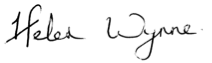 Mrs H WynneHeadteacher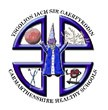 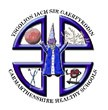 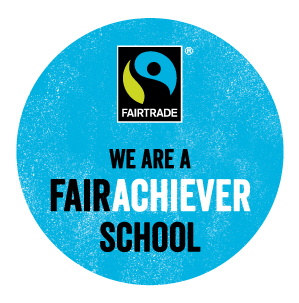 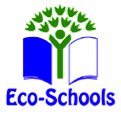 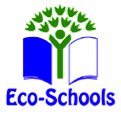 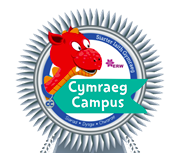 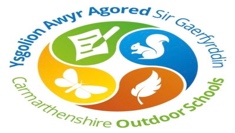 Monday31/8/20Tuesday1/9/20Wednesday2/9/20Thursday3/9/20Friday4/9/20Preparation day - no pupilsPreparation day – no pupilsAll Key Stage 2 main stream pupils.All Foundation Phase main stream pupils.New Language Unit pupilsNew SLD pupilsNew O&A pupilsAll Key Stage 2 main stream pupils.All Foundation Phase main stream pupilsNew Language Unit pupilsNew Nursery pupils up until 11:45amNew SLD pupilsNew O&A pupilsMonday7/9/20Tuesday8/9/20Wednesday9/9/20Thursday10/9/20Friday11/9/20All PupilsAll PupilsAll PupilsAll PupilsAll PupilsEntry LocationExit LocationArrival TimeCollection TimeFoundation PhaseMain EntranceMain Entrance8:45 – 9:00am prompt3:00pmKS2 Welsh ClassesJunior EntranceHall door8:40 – 8:50am3:10pm Year 3/4 EnglishJunior EntranceFire Exit door near Canolfan Y Felin8:40 – 8:50am3:10pmYear 5/6 classesJunior EntranceJunior Entrance8:40 – 8:50am3:10pmAll Foundation Phase Centre pupilsCanolfan Y Felin gate entranceCanolfan Y Felin gate entrance8:45 – 9:00am3:00pmSLD PupilsCanolfan Y Felin gate entranceCanolfan Y Felin gate entrance8:40 – 8:50am3:10pm